Информация о наличии на территории Георгиевского городского округа Ставропольского края земельных участков, на которых возможна реализация инвестиционных проектов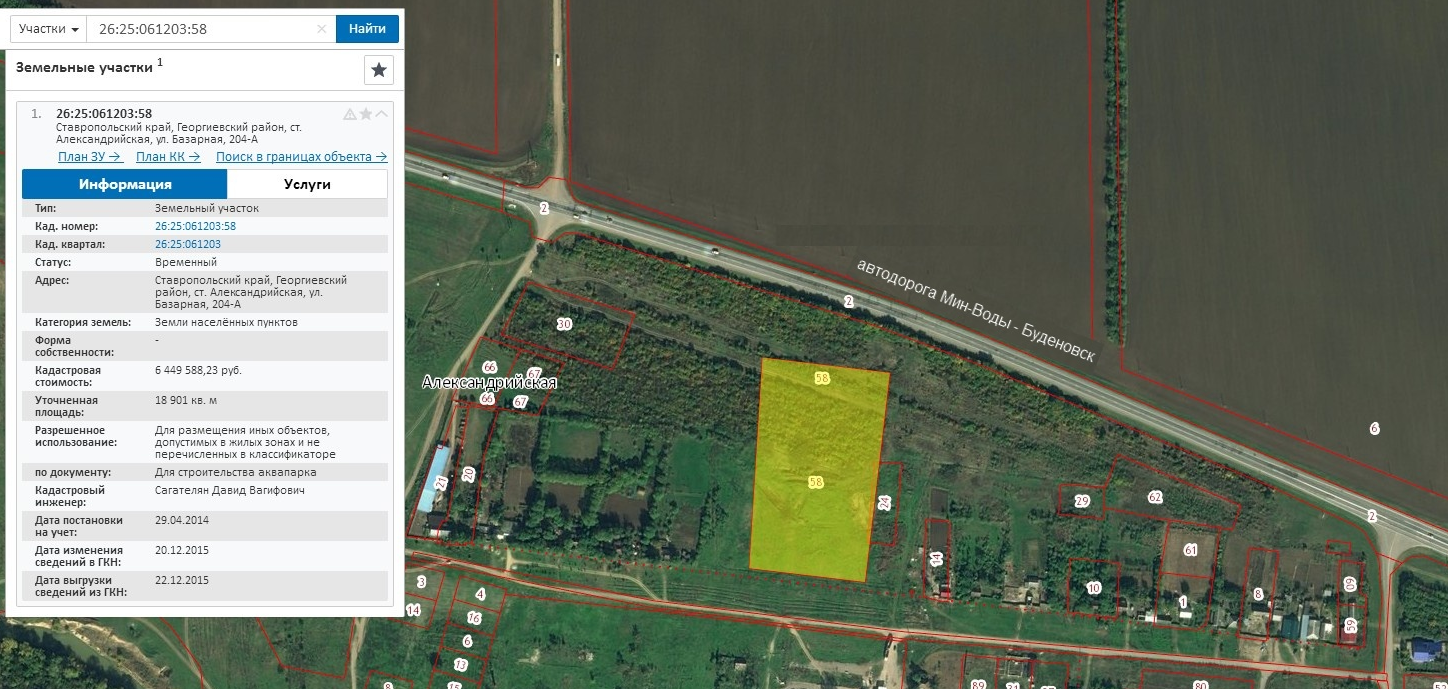 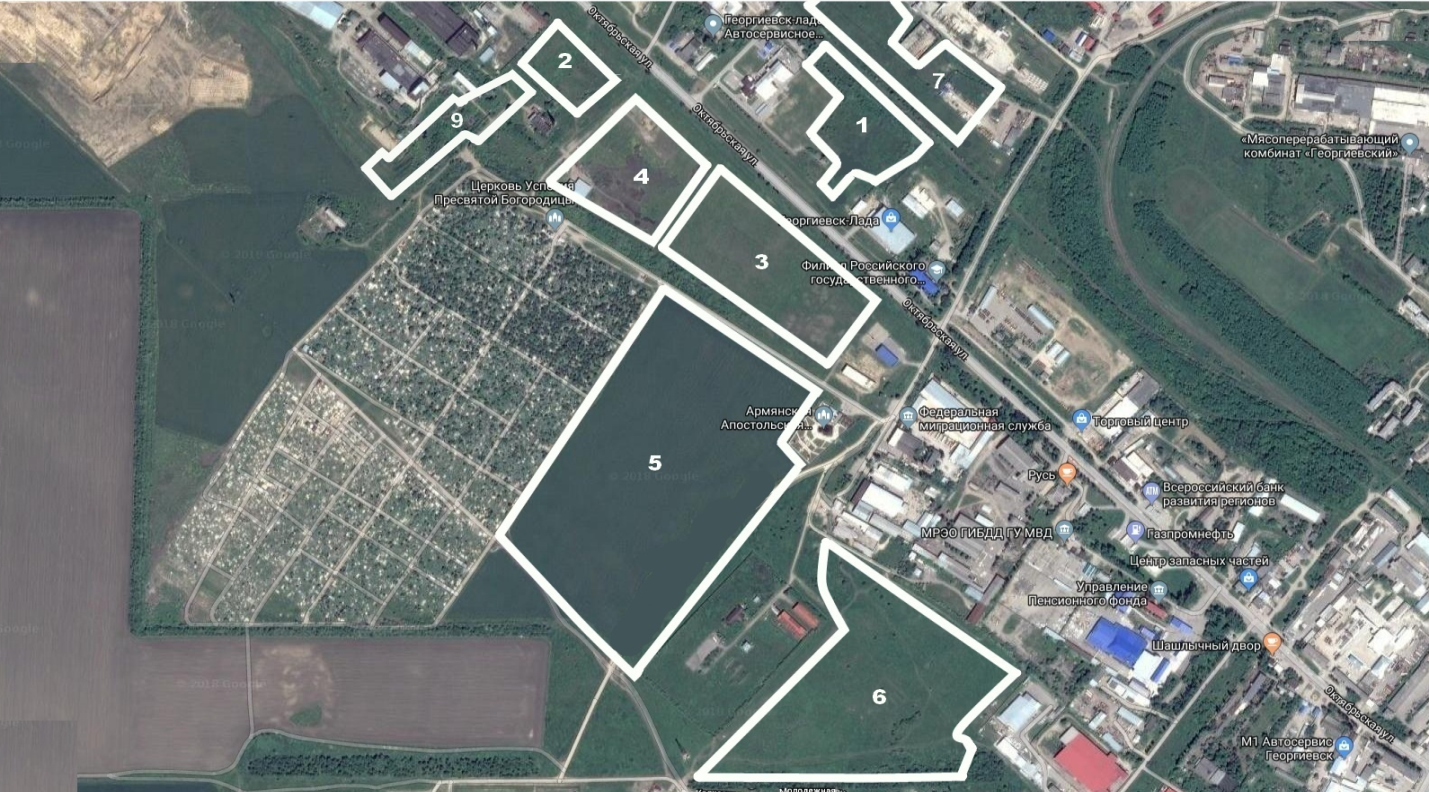 Адрес инвестиционной площадки (местоположение)РайонГеоргиевскийАдрес инвестиционной площадки (местоположение)Населенный пунктст. НезлобнаяАдрес инвестиционной площадки (местоположение)Улица или сведения о местоположенииул. Ленина-ул. ПромышленнаяТип инвестиционной площадкиТип инвестиционной площадкиЗемли населенных пунктов, под коммерческую деятельностьИнформация о земельном участке, праве третьих лицОбщая площадь площадки, кв. м1549,00Информация о земельном участке, праве третьих лицВид праваМуниципальная собственностьИнформация о земельном участке, праве третьих лицКадастровый номер25:25:111316:206Информация о земельном участке, праве третьих лицВозможность расширенияНе имеетсяОсновные сведения о расположении площадкиУдаленность от ближайших городов и районных центров, кмг.Георгиевск - 5 км, г.Мин.Воды - 40 кмОсновные сведения о расположении площадкиУдаленность от автомагистралей, км1 кмОсновные сведения о расположении площадкиРасстояние до ближайших жилых  домов, м30 мИнфраструктура инвестиционной площадкиНаличие ограждения, тип огражденияНе имеетсяИнфраструктура инвестиционной площадкиГаз, куб. м/час,  давление, протяженностьИмеетсяИнфраструктура инвестиционной площадкиЭлектроэнергия, кВтИмеетсяИнфраструктура инвестиционной площадкиВодоснабжение, куб. м/год, диаметр трубы, протяженностьИмеется.Инфраструктура инвестиционной площадкиКанализация, куб. м/годИмеетсяИнфраструктура инвестиционной площадкиОчистные сооружения, куб. м/годНе имеетсяАдрес инвестиционной площадки (местоположение)ГородГеоргиевскАдрес инвестиционной площадки (местоположение)Населенный пунктГеоргиевскАдрес инвестиционной площадки (местоположение)Улица или сведения о местоположенииг.Георгиевск, северо-западная промышленная зонаТип инвестиционной площадкиТип инвестиционной площадкиЗемельные участки для промышленных объектовИнформация о земельном участке, праве третьих лицОбщая площадь площадки, кв. м103,7Информация о земельном участке, праве третьих лицВид праваМуниципальная собственностьИнформация о земельном участке, праве третьих лицКадастровый номер1) Земельный участок площадью 2,96 га ул. Октябрьская, 146/1кадастровый номер 26:26:010105:462) Земельный участок  площадью 1,2 га ул. Октябрьская, 149/5кадастровый номер 26:26:010103:89; 3) Земельный участок  площадью 22,3 га    ул. Промышленная, 5кадастровый номер 26:26:010102:42, 4) Земельный участок  площадью 12,46 га. расположен по ул. Новая, 1кадастровый номер 26:26:010202:79, 5) Земельный участок площадью 6,45 га., ул. Октябрьская  146/5кадастровый номер 26:26:010105:54, 6) Земельный участок площадью 43,1 га. ул. Промышленная  9кадастровый номер 26:26:010102:105, 7) Земельный участок  площадью 2,03га.,  ул. Промышленная  9 /1 кадастровый номер 26:26:010103:169 Разрешенное использование земельных участков - земельные участки под промышленными объектами.Рельеф участков ровный, благоприятный для строительства промпредприятий.Информация о земельном участке, праве третьих лицВозможность расширенияНе имеетсяОсновные сведения о расположении площадкиУдаленность от ближайших городов и районных центров, км.г.Пятигорск - 49 км., г.Мин.Воды - 40 км.Основные сведения о расположении площадкиУдаленность от автомагистралей, км.0,3 км.Основные сведения о расположении площадкиРасстояние до ближайших жилых  домов, м.1000 м.Инфраструктура инвестиционной площадкиНаличие ограждения, тип огражденияНе имеетсяИнфраструктура инвестиционной площадкиГаз, куб. м/час,  давление, протяженностьИмеется возможность подключения к газопроводу среднего давленияИнфраструктура инвестиционной площадкиЭлектроэнергия, кВтИмеется возможность подключения к воздушной линия электросетей 10 кВт Инфраструктура инвестиционной площадкиВодоснабжение, куб. м/год, диаметр трубы, протяженностьИмеется возможность подключения водопроводу среднего давленияИнфраструктура инвестиционной площадкиКанализация, куб. м/годИмеется возможность подключения Инфраструктура инвестиционной площадкиОчистные сооружения, куб. м/годИмеется возможность подключения